Отчёто деятельности председателя,депутата Городской Думымуниципального образования «Город Астрахань»Седова Игоря Юрьевича за 2022 годКак депутат и Председатель Городской Думы, регулярно проводил приемы избирателей. Всего с 1 января 2022 года у меня на приеме было 350 граждан и представители 10-и общественных организаций и объединений. Кроме устных обращений поступили 250 письменных заявлений. Тематика следующая: Проблемы, связанные с некачественным выполнением услуг в сфере ЖКХ; Выделение земельных участков гражданам льготных категорий под индивидуальное жилищное строительство, в том числе многодетным семья, вопросы, связанные с строительством инфраструктуры на данных земельных участках; Жалобы на бездействие должностных лиц;Помощь в организации спортивных мероприятий, мероприятий по очистке территорий от мусора, озеленении и благоустройстве парков и скверов; Консультативная помощь в оформлении компенсационных выплат по аварийному и ветхому жилью; Ремонт кровель и подъездов, восстановление и прочистка ливневой канализации, прокладка асфальтного покрытия, замена тепловой сети жилых домов, вывоз мусора, контроль за регулированием численности безнадзорных животныхОказание помощи мобилизованным астраханцам и их семьямПриобретение новогодних подарков и организация развлекательных и культурных мероприятий для детей из семей, относящихся к категории малоимущих и многодетных.По каждому обращению проведена соответствующая работа: подготовлено и направлено 300 запросов в структурные подразделения администрации города, областные и федеральные органы власти, ведомства и службы. Заявителям даны письменные ответы. Количество проведенных заседаний комитетов и заседаний Городской Думы муниципального образования«Город Астрахань» за 2022 годКоличество проведенных заседаний Городской Думы муниципального образования «Город Астрахань» – 16Как Председатель Городской Думы МО «Город Астрахань» инициировал и принял участие в 53 выездных совещаниях для контроля хода проведения работ. По вопросам социально-экономического развития Астрахани участвовал в заседаниях Общественной палаты при Губернаторе Астраханской области, совещаниях главы администрации города и руководителей районных администраций, а так же еженедельных заседаниях Правительства АО.Совместно с депутатами Городской Думы был в числе спонсоров ряда спортивных и творческих мероприятий. Например, городского детского творческого фестиваля «Астраханское лето» 1 июня, организации новогоднего концерта 26 декабря 2022 в ДК «Успех».Одно из направлений, которое определил для своей депутатской деятельности – решение проблем ЖКХ нашего города. Поэтому принимал участие в мероприятиях как в качестве спикера, так и в качестве соорганизатора. Это рабочие группы, совещания, встречи с руководителями всех учреждений в этой сфере, проводили выездные совещания на округа, встречались с жителями. Моя депутатская деятельность освещалась в средствах массовой информации: более 60 новостных телевизионных сюжетов, 10 интервью на радио, 15 статьи в печатных изданиях, более 100 сообщений в интернет-изданиях. Провел на своей интернет странице 3 прямых эфира, а также стал инициатором новой формы проведения совещаний с представителями администрации – прямой эфир на ютуб-канале, где у зрителей есть возможность задать вопросы и получить сразу ответы на них.В 2022 году стал координатором федерального проекта «Жители МКД», организовал проведение конкурса «Лучший Дом. Лучший Двор», в котором приняли участие 36 астраханцев. На данный момент курирую конкурс «Лучший зимний двор России». Регулярно курирую работу и взаимодействие с ресурсоснабжающими организациями. Ежемесячно провожу совещания с управляющими компаниями и ресурсоснабжающими организациями. Веду более 7 групп в мессенджере WhatsApp с жителями всех районов города.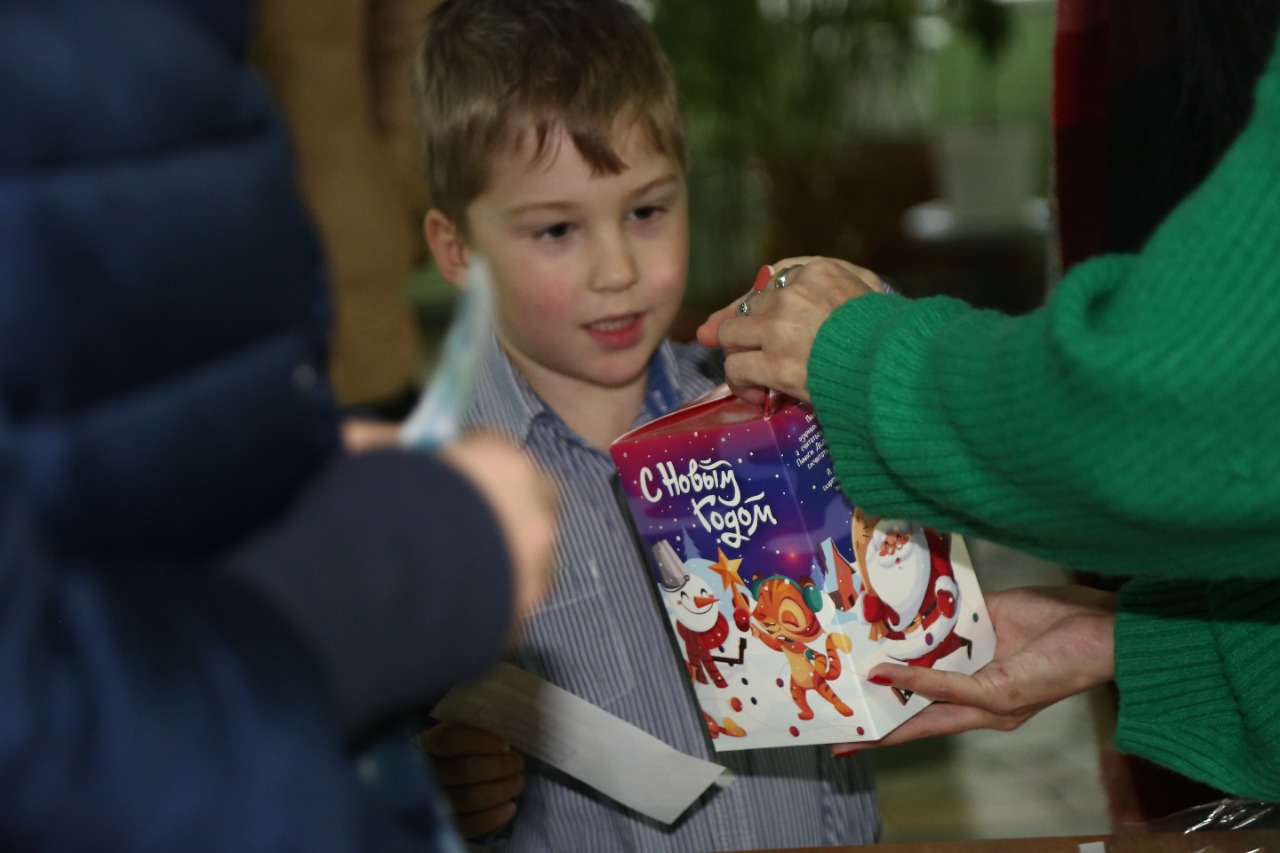 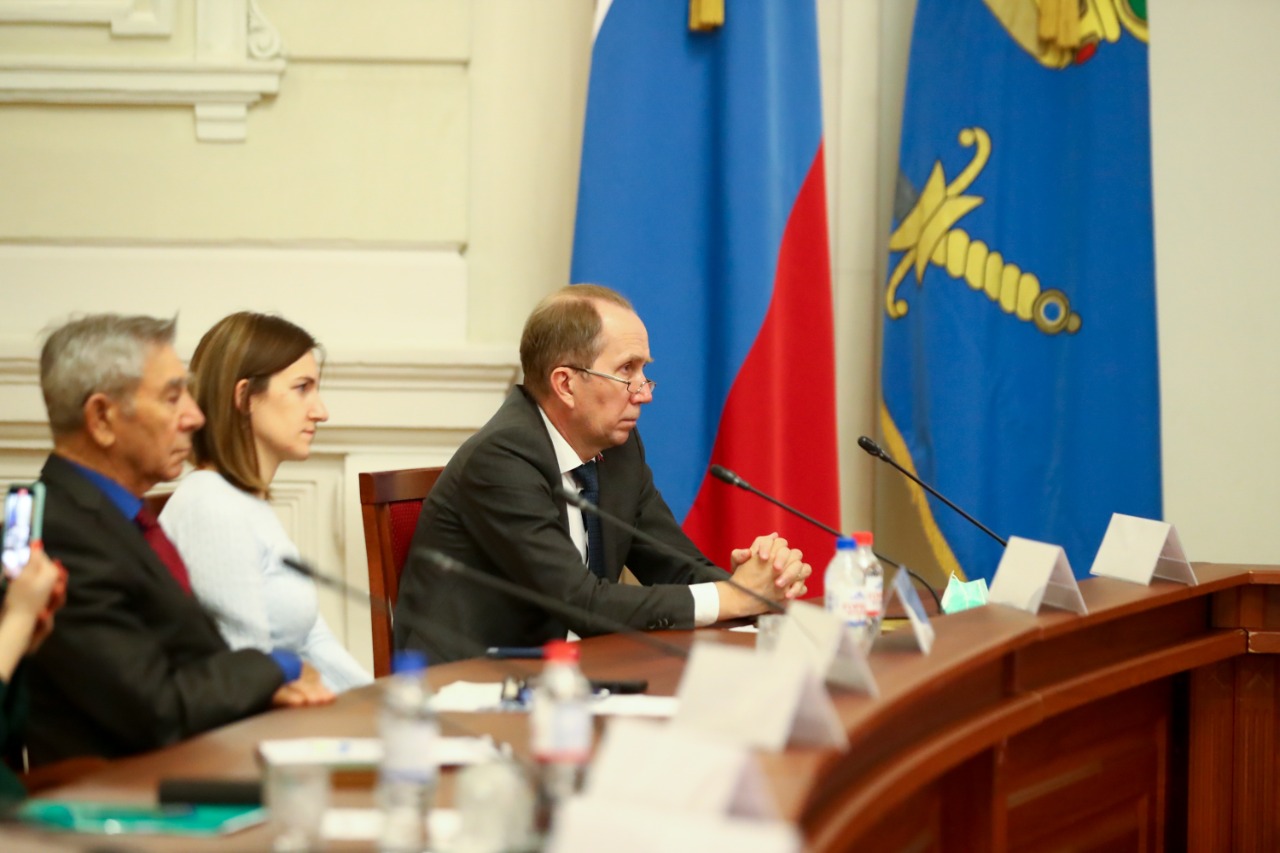 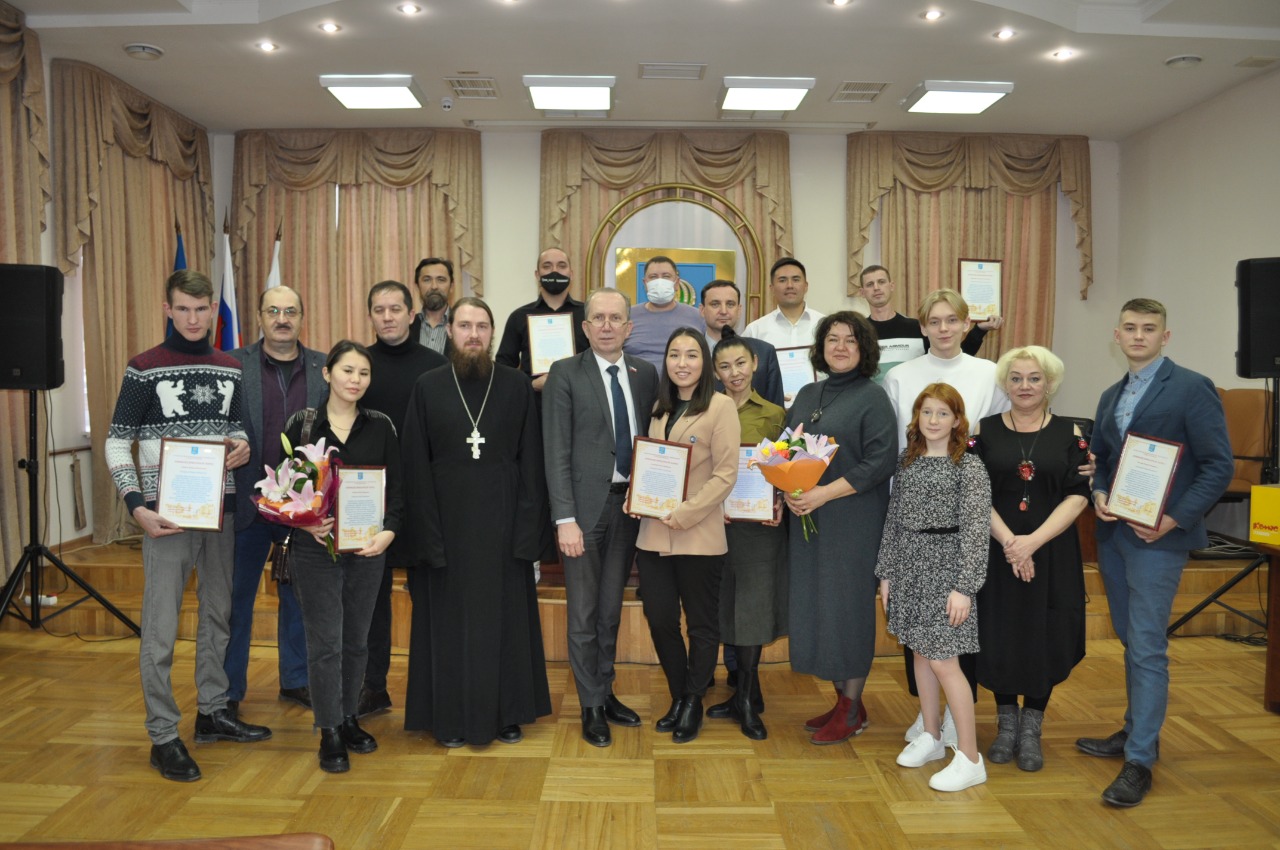 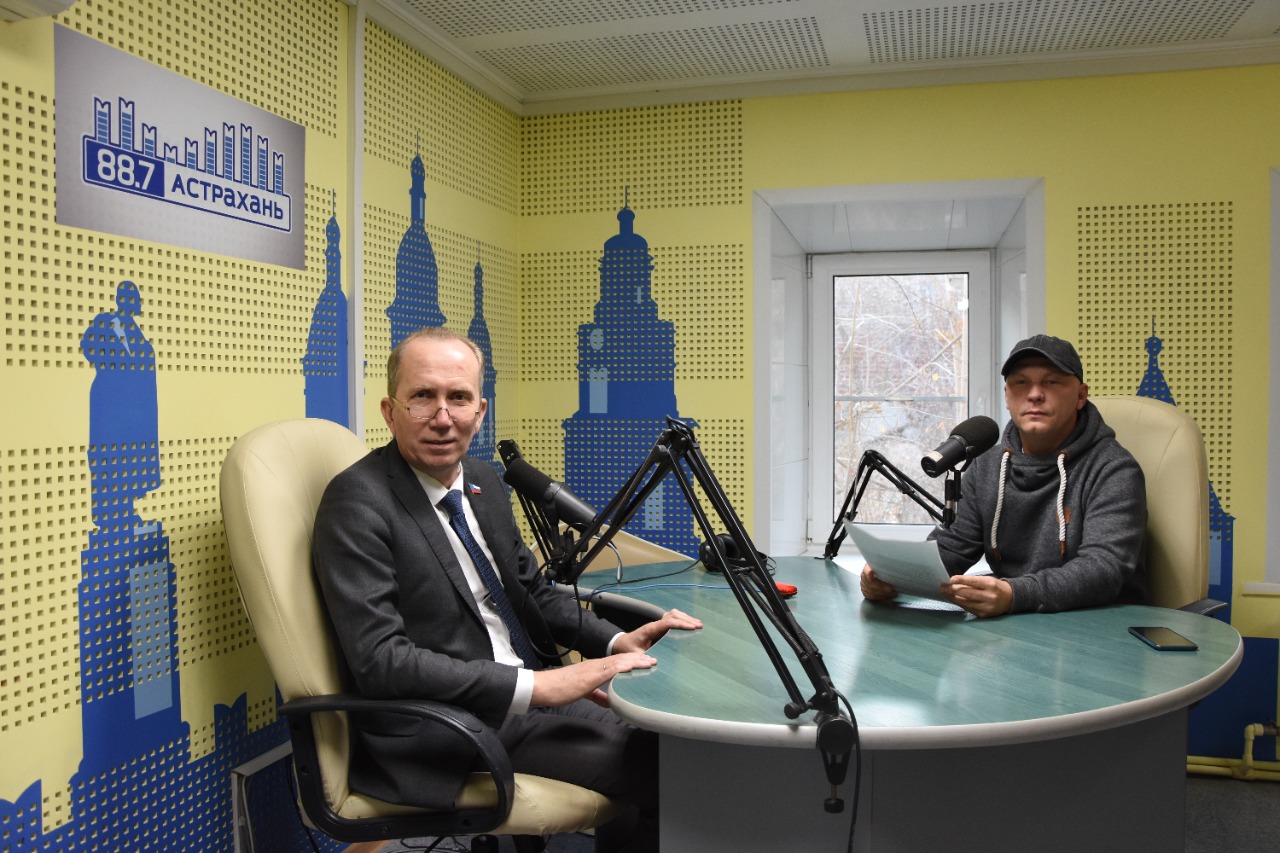 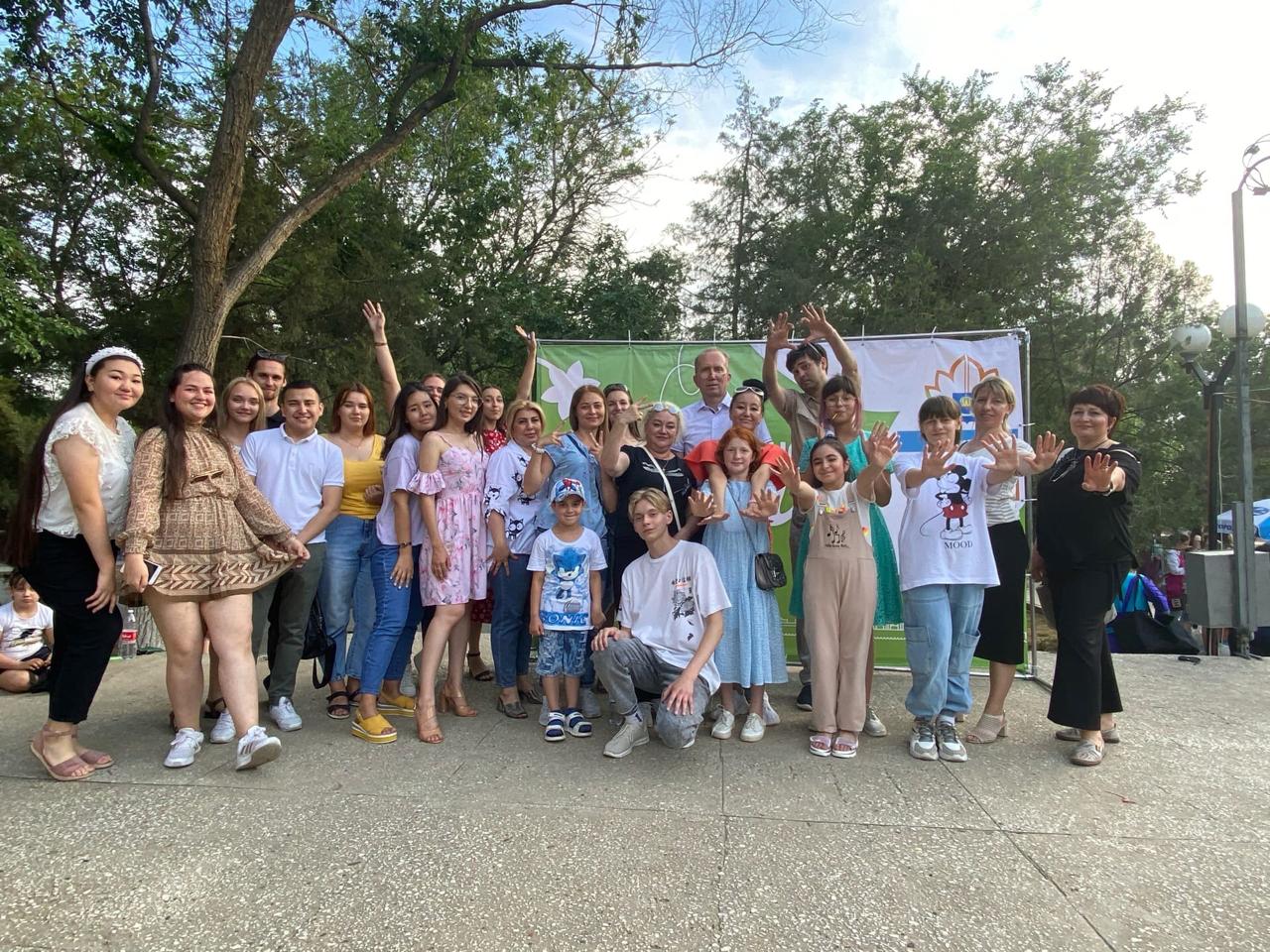 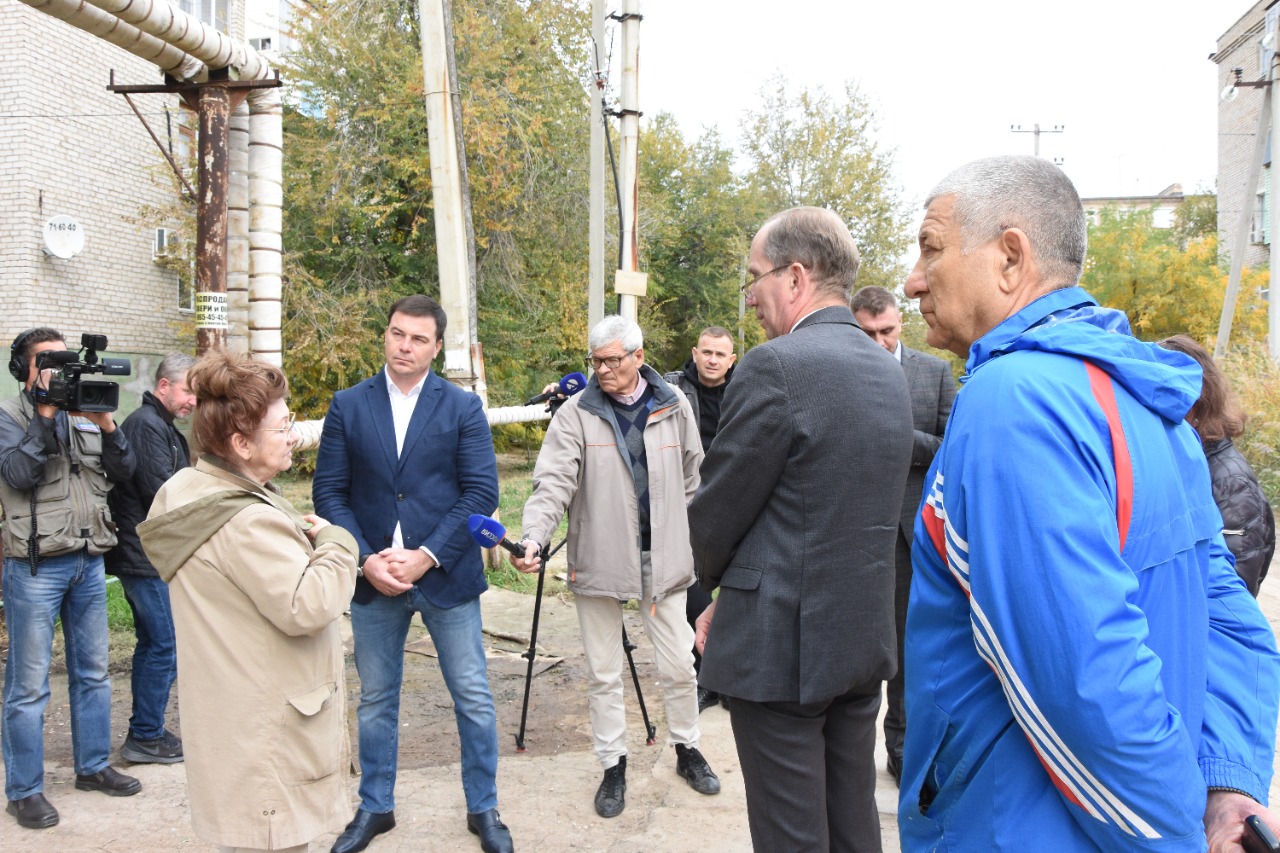 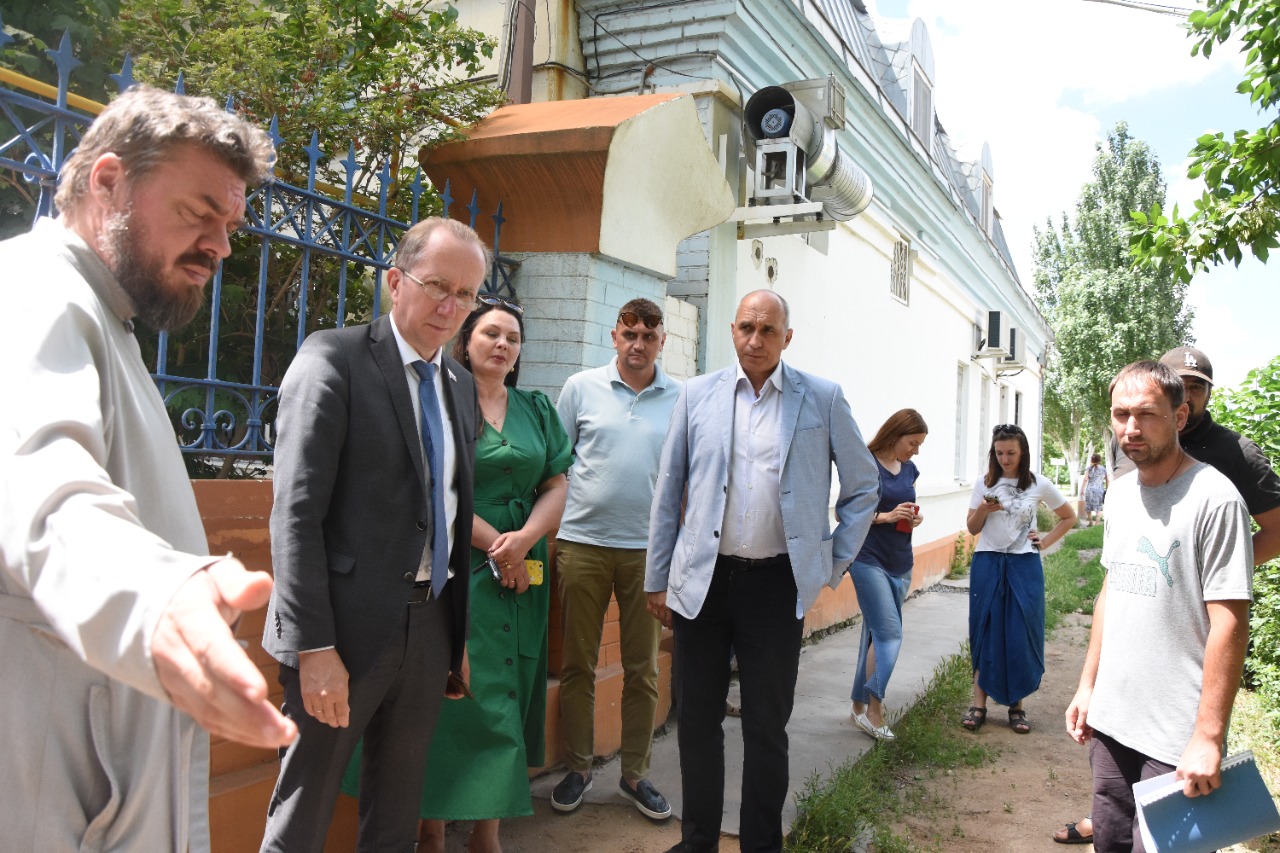 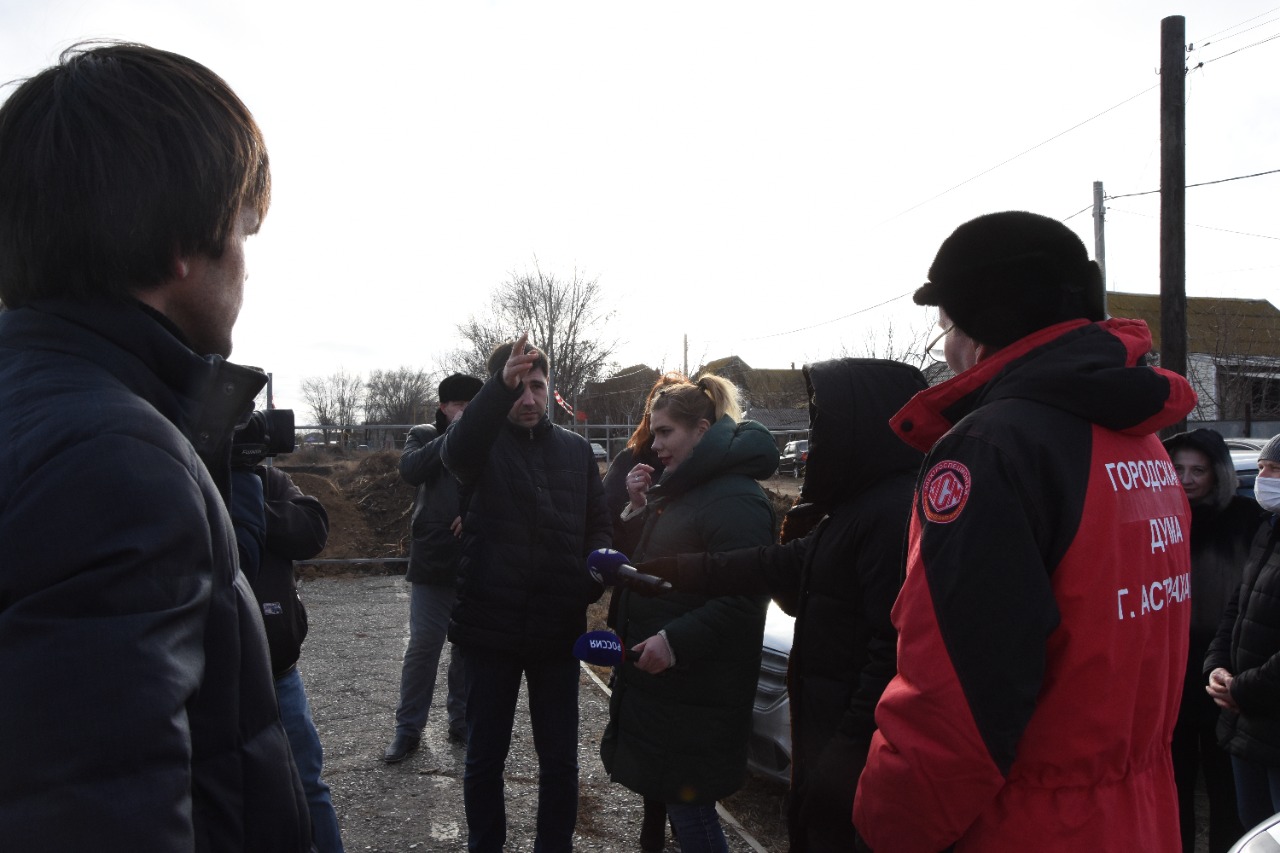 Название комитетов Городской Думымуниципального образования «Город Астрахань»Количество проведенных заседанийпо бюджету, финансам и налогам 26по нормотворчеству, законности и противодействию коррупции15по городскому хозяйству иблагоустройству города 6по социальной политике, спорту, туризму и молодежной политике 6по экономическому развитию города5по строительству10по регламенту и депутатской этике2